Prosjektbeskrivelse Søknad om finansiering til FHF - Prosjekt i bedrift (PIB)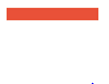 Prosjektnavn: 		Dato: 			OBS!   ALLE SPØRSMÅL MÅ BESVARES.Skriv «ikke aktuelt» i tilfeller der spørsmålene ikke er relevanteDato:				…………………………………………………………………………..Foretakets navn:		…………………………………………………………………………..Signatur:			……………………………………………………………………………signaturberettiget for bedriften(e)Intensjon om samarbeid skal signeres før innsending av søknad.Signatur av alle parter som intensjon om samarbeid i prosjektet.Bedrift                                    Bedrift                                       BedriftOrg. nr:                                  Org.nr:                                      Org. nr:__________________           ________________               _________________        Signatur                             Signatur                                   Signatur                         Dato dd.mm.ååååFylt ut avFullstendig prosjekttittel:Forståelig og beskrivende tittel.Kort prosjekttittel (max 55 tegn).Toltalt omsøkt støttebeløp:Søker Navn på søkerbedrift?KontaktpersonØkonomisk ansvarlig /rapporteringsansvarlig hos søker (ofte samme person som «utførende prosjektleder»). Epostadresse og telefon nummer.Samarbeidspartnere Teknologileverandør?FoU-miljøer?Næringsbedrift, fartøy/rederiUtførende prosjektleder* Faglig ansvarlig person for prosjektet; epostadresse, telefonnummer og stillingstittel.Legg ved CV for fagpersoner i prosjektet.Bakgrunn Hvorfor bør prosjektet gjennomføres? Aktualitet?Status?Problembeskrivelse?Er det en oppfølging av tidligere prosjekt eller annet tidligere utviklingsarbeid i bedriften?ResultatmålHva ønsker man å få løst? Prosjektets hovedmål?Prosjektets delmål?(Klare, entydige og målbare målsettinger. Gjerne punktvise).Beregnet nytteverdi 1) Hva er kalkulert nytteverdi på kort eller lang sikt, og for hvem? 2) Økt lønnsomhet gjennom reduserte kostnader, økte inntekter?3) På hvilken måte fremmer resultatene produktkvaliteten?4) I hvilken grad endres produksjonskapasiteten?5) Hvordan bidrar resultatene til å fremme HMS i bedriften?6) Bidrar resultatene til økt miljøeffekt?GjennomføringSett opp punktvis utviklingsaktivitetene som skal gjennomføres i prosjektet (f.eks. beskrivelse av innhold og aktiviteter i ulike faser).Beskriv hvordan prosjektet er planlagt gjennomført, dvs. avgrensninger, metode, aktiviteter som inngår, milepæler og evt. hvordan det bygger på foregående prosjekt. Beskriv kort hvordan teknologien skal implementeres i næringsbedriften.Prosjektorganisering som f.eks. involverte prosjektdeltakere (Teknologileverandører, FoU-miljøer, selskap, fartøy osv.): Hvem er ansvarlig for gjennomføring av ulike deler (hvem gjør hva)? Hvordan utfyller de hverandre (kompetanse, ressurser eller infrastruktur)? Aktiviteter og organisering må gjenspeiles i budsjettet.Datofestede leveranser Referat fra møter i RGFaglige delrapporterSluttrapportFaktaarkPopulærvitenskapelig artikkel.Video, animasjon, 3D-tegninger, etc.Fysiske installasjoner (prototype).FormidlingsplanHvordan bør resultatene formidles?Startdato dd.mm.ååååSluttdato dd.mm.ååååProsjektgruppeGruppe som gjennomfører aktivitetene i prosjektet.Kontaktreferanse som: Epostadresse og telefonnummer.ReferansegruppegruppeKontaktreferanse som: Epostadresse og telefonnummerVedlegg Utfylt mal for budsjett, fremdriftsplan og finansieringKommentarerIPR Beskrivelse av prosjektbakgrunn som tas med inn i prosjektetPatent Er det intensjon om å søke patent med bakgrunn i resultater som frembringes i prosjektetEGENERKLÆRING OM FORETAK:Se «FHF og statsstøtteregelverket – en orientering» på FHFs nettside. For at FHF skal kunne vurdere om et foretak kan motta støtte, samt støttegraden, må spørsmålene nedenfor besvares.EØS-avtalens regler om statsstøtte og EUs gruppeunntaksforordning(art. 25) FHF kan gi støtte til store, små og mellomstore bedrifter (SMB’er). En bedrift er her definert som et foretak som omsetter varer og tjenester i et marked (reglene gjelder altså ikke forskningsinstitusjoner og offentlig forvaltning).EUs definisjon av de forskjellige bedriftskategorier:Sett et kryss for den bedriftskategori som søker tilhører.    Mikrobedrift: under 10 ansatte med årlig omsetningog/eller en samlet årlig balanse på inntil 2 mill. EUR.   Små virksomheter: under 50 ansatte med årlig omsetning og/eller en samlet årlig balanse på inntil 10 mill. EUR.   Mellomstor: Mellom 50 og 249 ansatte, med årlig omsetning inntil 50 mill. EUR og eller en samlet årlig balanse på inntil 43 mill. EUR.  Stor bedrift: Over 249 ansatte med årlig omsetning over 50 mill. EUR og/eller en samlet årlig balanse over 43 mill. EUR. Støtten må ha insentiv-effekt (jf. art. 6).Har bedriften en forbindelse til andre foretak som det skal tas hensyn til ved beregning av størrelsen, f.eks. konsernforhold, krysseierskap eller ved kontroll av stemmeretter? (Jf. EUs gruppeunntaksforordning 651/2014 Annex 1 til at 3.)   Ja                       NeiEr bedriften i økonomiske vanskeligheter?Bedriften anses etter gruppeunntaksforordningen å være i vanskeligheter hvis den er under behandling etter lov om gjeldsforhandlinger og konkurs, eller har et så stort akkumulert driftsunderskudd at mer enn halvparten av den innskutte egenkapitalen er tapt.   Ja                       NeiHar bedriften et uoppgjort tilbakebetalingskrav fastsatt av ESA eller EU-kommisjonen?  Ja                  NeiEr det gitt, eller søkt om, annen offentlig støtte til prosjektet (gjelder ikke SkatteFUNN)?   Ja                       Nei